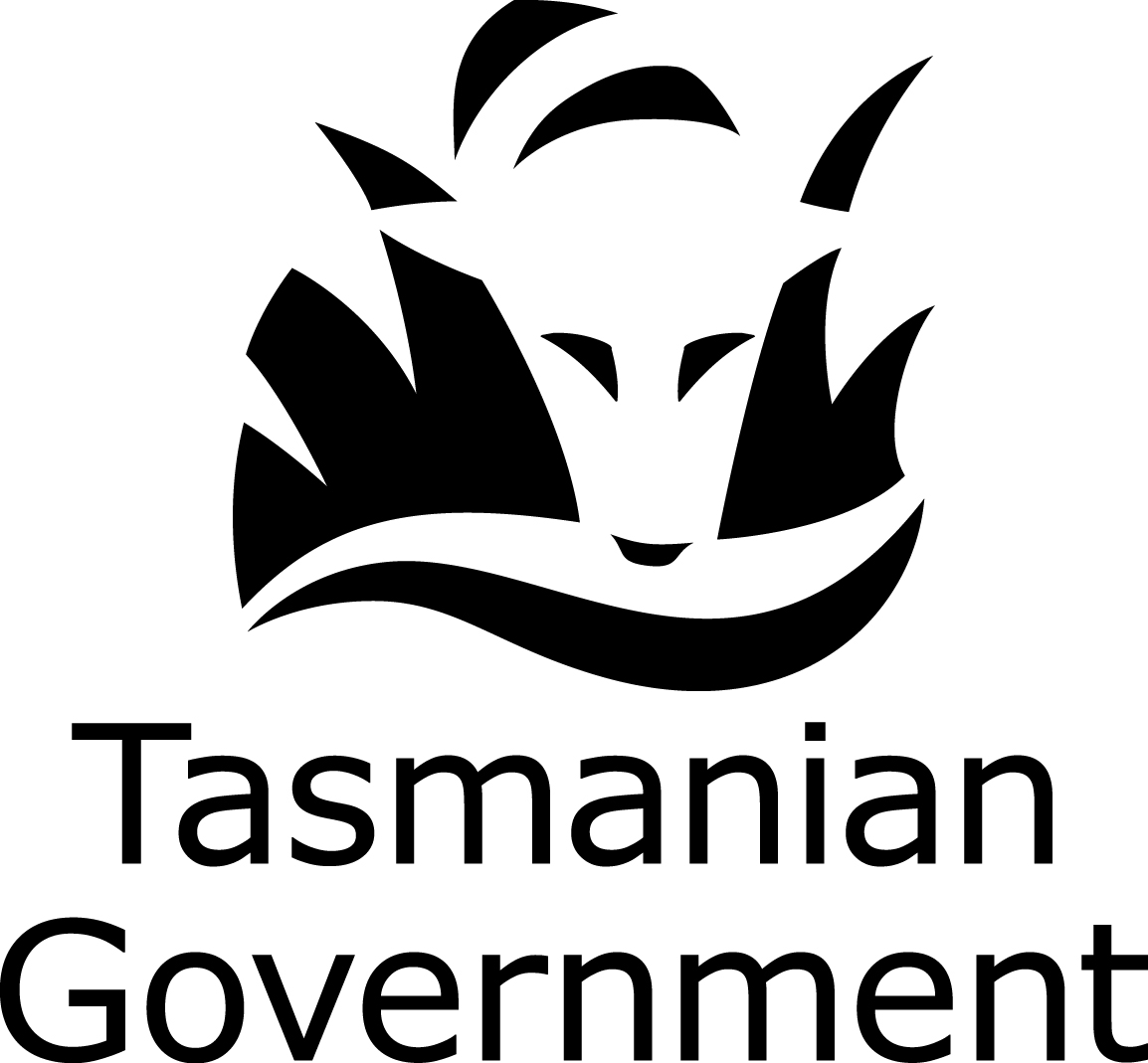 Client Feedback FormClient Details					Date:  	………………………………………			Name:  	………………………………………			Address:  	…………………………………………………………………………………………………………………………………………………Phone No:	………………………………………____________________________________________________________________Comments___________________________________________________________________________